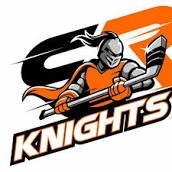 CRMHA OPERATIONS MEETING AGENDAApril 8, 2024 @ 7pmRQB Meeting RoomJoin Zoom Meeting 
Attendances:Call Meeting to Order:Approval of Minutes from: March 4, 2024  Agenda Additions/Deletions:REPORTS:President/VP Report:Registrar’s ReportTreasurer’s ReportTeam ReportsOld Business: Fundraising- PitmastersCode of conduct, committee?Equipment returnNew Business: AGMNext MeetingMeeting Adjourned: